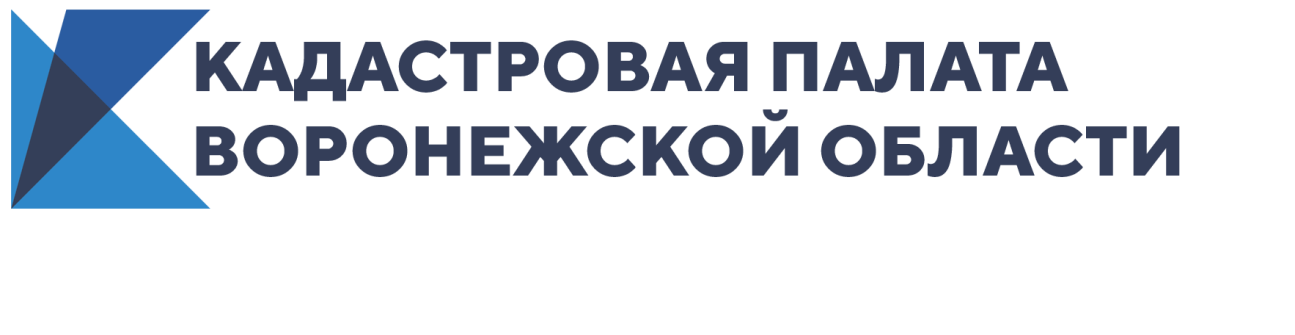 Новый вебинар затронет актуальные вопросы кадастрового учета объектов капитального строительстваКадастровая палата по Красноярскому краю 22 июля 2020 в 10:00 проведет вебинар на тему: «Актуальные вопросы кадастрового учета ОКС». На вебинаре обсудят самые актуальные вопросы уведомительного порядка строительства и реконструкции индивидуальных жилых и садовых домов.Как избежать признания постройки самовольной и последующего ее сноса? Чему учат типичные ошибки других кадастровых инженеров? На что обратить внимание при подготовке технического плана?Ответы на эти и другие вопросы можно получить на вебинаре.Более подробную информацию можно узнать на сайте Федеральной кадастровой палаты www.webinar.kadastr.ru в разделах «Вебинары» и «Актуальные вопросы кадастрового учета ОКС».Контакты для СМИ Кадастровая палата Воронежской областител.: 8 (473) 327-18-92 (доб. 2429 или 2326)press@36.kadastr.ru